LES COMMUNAUTÉS DE RÉFÉRENCELes communautés de référence sont associées à la dimension charismatique du travail, des projets ou des centres maristes. Leurs membres peuvent aussi bien être des laïcs, des frères ou les deux. Elles voient le jour quand un groupe de gens sentent le besoin de partager le charisme mariste, assurant une continuelle identité mariste au travail, aux projets ou aux centres dans l’avenir. Dans un cadre mariste, les communautés de référence favorisent, entre autre, une culture vocationnelle mariste, rappelant aux gens qui travaillent dans des centres maristes leur identité mariste, expression de la tradition mariste, et une façon de vivre dans la joie et un style particulier d’évangélisation. Jusqu’à maintenant, les communautés de frères étaient garantes de cette dimension du charisme. Maintenant, le fait de ne pas avoir de communauté de frères dans tous les centres, et l’émergence de tant de laïcs qui sentent l’appel à partager le charisme selon leur propre façon de vivre, sont des facteurs qui favorisent le développement de ces communautés de référence. La mission mariste, dans ses projets concrets, que ce soit dans des centres éducationnels ou autrement, implique beaucoup de monde. Tous ces gens forment une grande communauté et jouent différents rôles d’animation dans les centres. Certains d’entre eux y engagent leur foi et leur désir de prendre part à notre mission évangélisatrice. Un petit groupe particulier se voit comme Maristes, rend compte de son identité mariste et témoigne de son engagement au charisme. Les communautés de référence sont formées des gens de ce groupe. Chaque communauté de référence s’occupe d’un projet particulier et se donne une façon spécifique de vivre la communauté, mais le dénominateur commun est le fait d’être une communauté chrétienne qui vit et célèbre sa foi, cultive la spiritualité mariste et garde un lien avec toutes les autres communautés de la Province. Les communautés de référence assurent la continuité du charisme dans les centres maristes et en sont la mémoire vivante. Elles se sentent partie prenante de l’Église locale et participent à sa vie.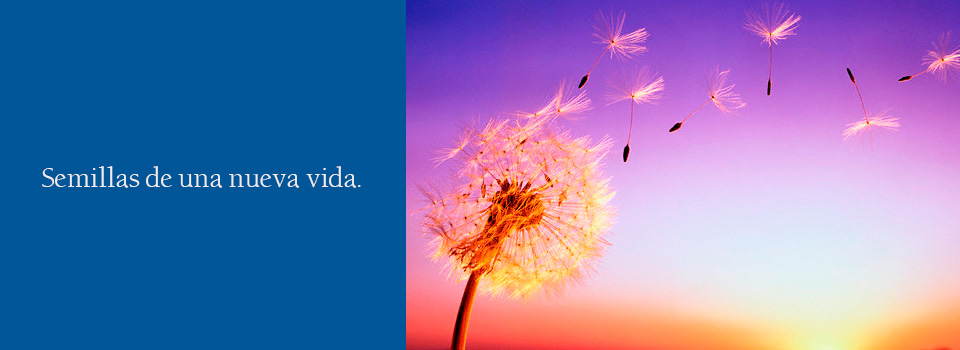 La création de ces communautés implique un certain nombre d’attitudes telles que l’ouverture d’esprit et du cœur, le respect mutuel, une approche constructive, l’engagement à la mission selon l’esprit mariste, la disponibilité à s’engager, la simplicité, l’esprit de communion et un sens de responsabilité pour la transmission du charisme.Le dynamisme et le développement d’un centre mariste dépendra de la qualité et de la richesse des membres de telles communautés. L’Institut est à développer une réflexion sur le sujet. Nous n’avons pas encore de solides expériences qui peuvent servir de point de repère, mais les caractéristiques et le sens de ces communautés semblent importants pour l’avenir du charisme comme point de référence pour la fraternité, la spiritualité et la mission mariste. La vie elle-même nous aidera à développer ces communautés, à voir la façon selon laquelle elles tiennent comptent du charisme dans leur travail, comment elles devraient être liées à la Province et aux autres communautés maristes, et quelle formation leur donner. Si nous voyons l’avenir de la mission mariste comme un effort partagé entre les frères et les laïcs, nous devrions évidemment tenir compte des communautés de référence maristes.